DD 4.12  Deux cartes de la Guerre froide  (voir aussi i DD 4.13 : l’exemple de l’Afrique)Carte 1 d’Hubert Védrine et Pascal Boniface (PB et HV, Atlas géopolitique du monde global, A.Colin, 2020)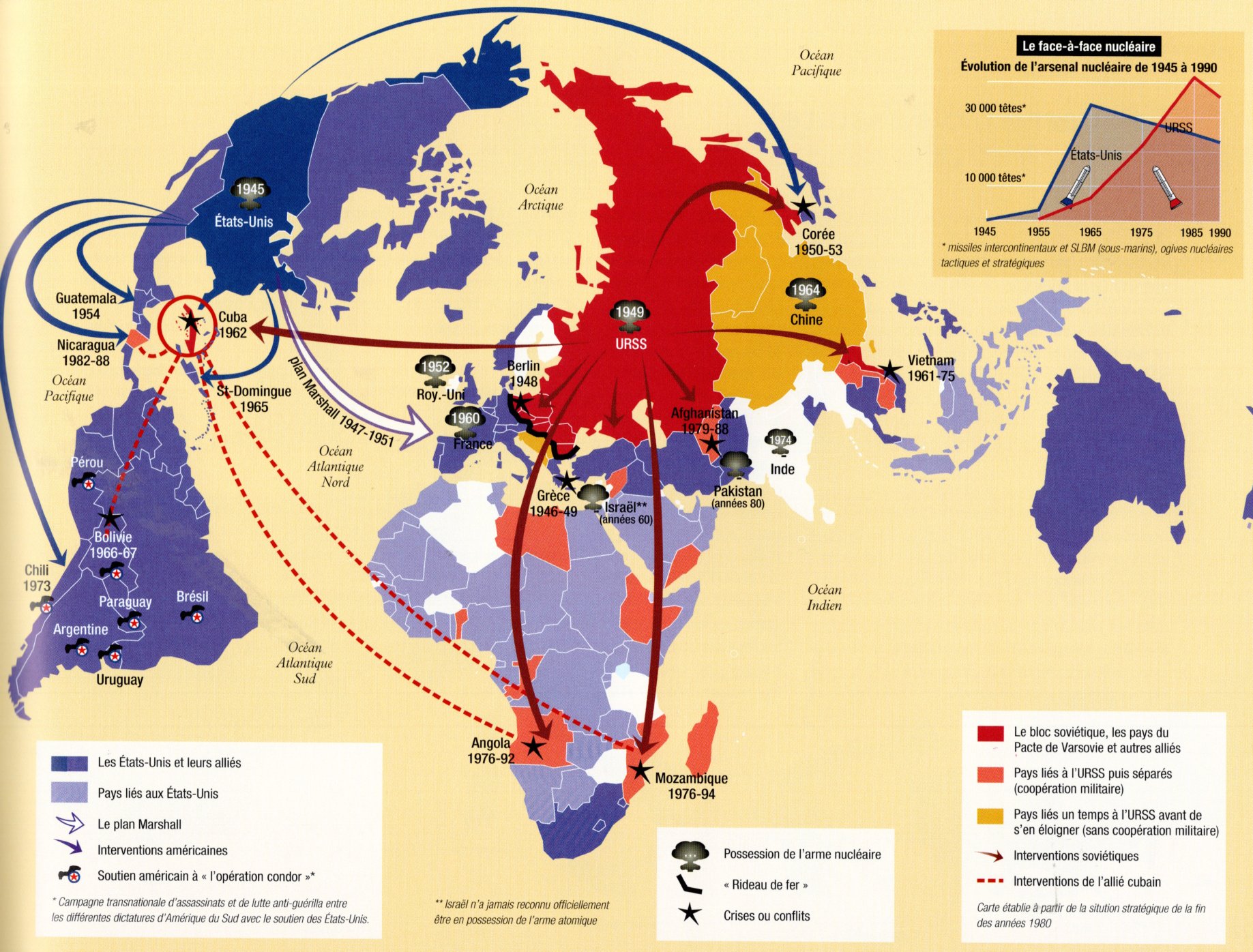 Carte 2 : Christian GRATALOUP, Atlas historique mondial, Les Arênes-L’Histoire, 2019.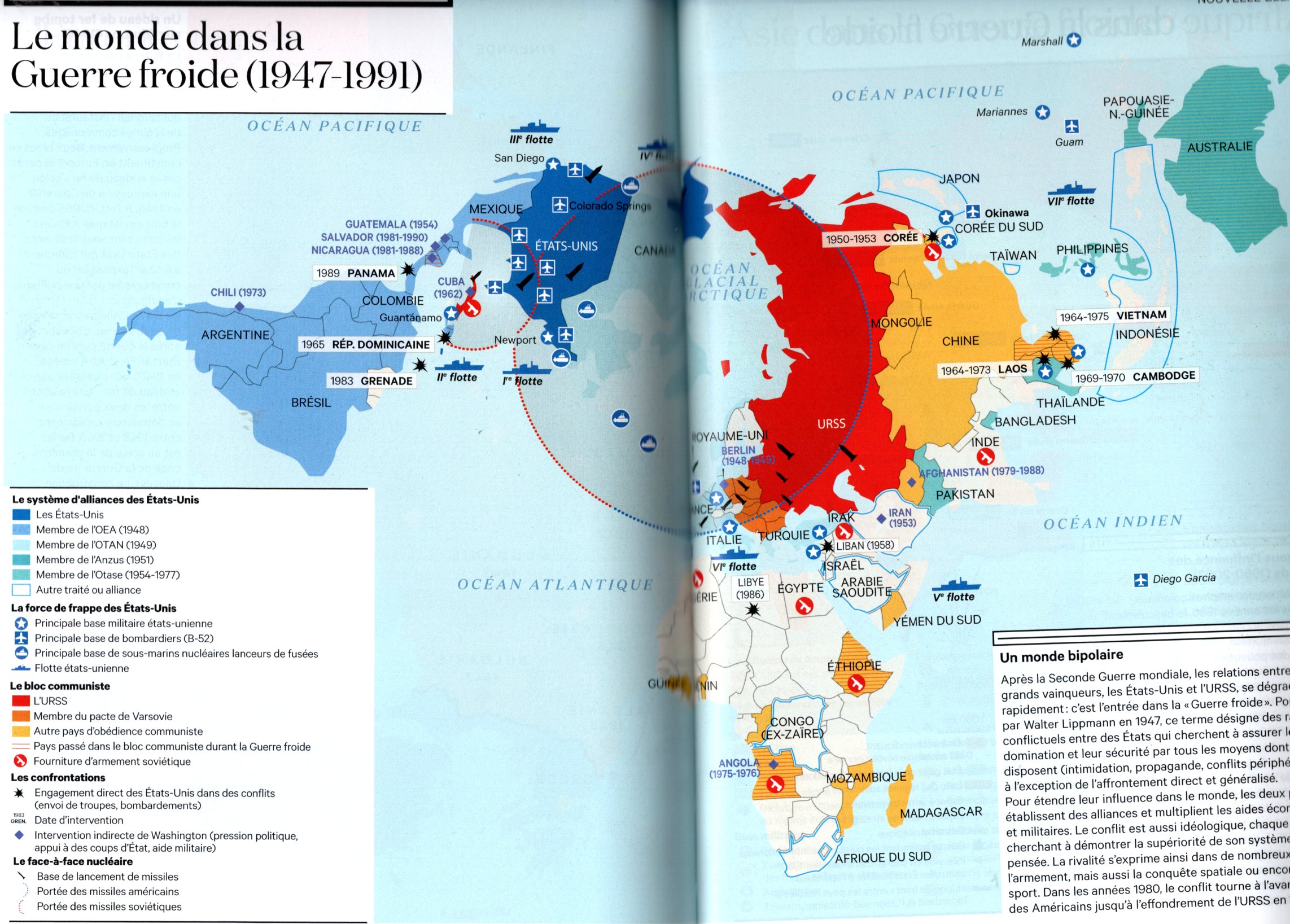 